АННОТАЦИЯ рабочей программы дисциплины «Психологии и педагогики»Б1.Б.9(шифр)Специальность  31.05.02 ПедиатрияУровень высшего образования  специалитетКвалификация выпускника   врач-педиатрФакультет               педиатрическийФорма  обучения   очная1. Цель и задачи освоения дисциплины Целью освоения дисциплины является ознакомление студентов с основными направлениями психологии, общими и индивидуальными особенностями психики детей, подростков и взрослого человека, с психологией личности и малых групп; формирование у студентов основ психологических и педагогических компетенций, необходимых в будущей профессиональной деятельности в качестве врача, развитие у студентов профессиональных способностей и качеств.Задачами освоения дисциплины являются: освоение студентами теоретических знаний относительно современного состояния психологии и теоретических основ педагогики, ее категорий, закономерностей, принципов организации процесса образования, обучения, воспитания и развития личности и практических умений использования полученных знаний для организации эффективной профессиональной деятельности.2. Перечень планируемых результатов обученияФормируемые в процессе изучения дисциплины компетенцииФГОС ВО 3+3. Место учебной дисциплины в структуре образовательной программыУчебная дисциплина «Психология и педагогика» относится к  – «Дисциплине базовой части учебного плана по специальности 31.05.02– «Педиатрия».Для изучения дисциплины необходимы знания, умения и компетенции, полученные студентами в среднем общеобразовательном учебном заведении и в результате изучения пропедевтических дисциплин. Основные знания, необходимые для изучения дисциплины, формируются при изучении дисциплины биоэтика.Дисциплина является предшествующей для изучения в дальнейшем ряда профессиональных дисциплин, таких как психиатрия, медицинская психология.4. Трудоемкость учебной дисциплины  составляет 3 зачетных единиц, 108 академических часов.Лекции - 16 ч.Практические занятия - 34 ч.Самостоятельная работа - 58 ч.5.  Основные разделы дисциплины (модуля). 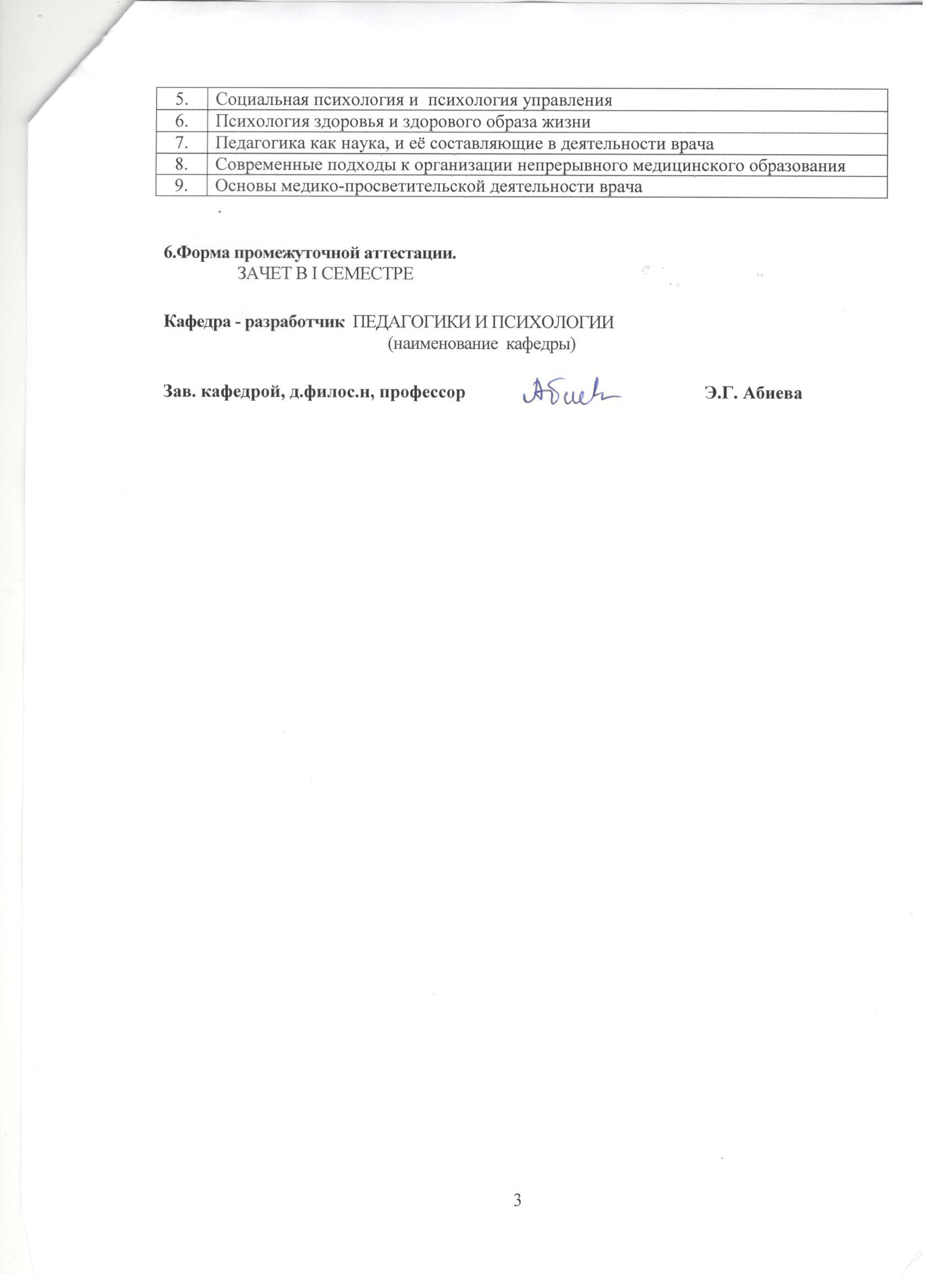 №Наименование категории компетенции121Обще-культур-ные компетенцииОК-8: готовность к работе в коллективе, толерантно воспринимать социальные, этнические, конфессиональные и культурные различия1Обще-культур-ные компетенцииЗнать: типы, виды, формы и модели межкультурной и деловой коммуникации; особенности вербального и невербального поведения представителей разных социальных групп и культур;предмет, задачи, методы психологии, эмоции и чувства человека, психические состояния, психические свойства личности;предмет, задачи, основные категории возрастной психологии;психологические особенности взаимоотношений врача и пациента, психологические модели взаимодействия врача и пациента, психологию общения. стили и приемы эффективной деловой и межличностной коммуникации;виды, структуры, динамики конфликта и стратегий его разрешения; основные педагогические категории; задачи психологии в образовании; функции, виды и особенности общения в профессиональной среде;психологию здоровья и здорового образа жизни, стресс, психологическая реакция на него и способы защиты    от стресса. способы и методы поддержания психологического здоровья;объект, предмет и методы педагогики.1Обще-культур-ные компетенцииУметь: применять педагогические технологии в профессиональной среде; использовать методы саморегуляции психического состояния по отношению к себе; вести деловую переписку, в том числе с представителями других культур.1Обще-культур-ные компетенцииВладеть: культурой мышления, способностью к восприятию, анализу, обобщению информации, способностью толерантно воспринимать социальные и культурные различия,     приемами воздействия на психологию малой группы и на групповое взаимодействие. использовать основные положения и методы психологической и педагогической наук при решении социальных и профессиональных задач в коллективе; преодоление барьеров межкультурного общения и его оптимизация;применение эффективных стратегий разрешения конфликтных ситуаций, способностью работать в коллективе.1.Психология как наука. Введение.2.Психология познавательных процессов.3.Психология   личности.4.Возрастная психология